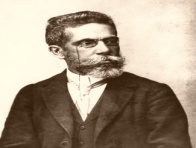 ESTADO DO PIAUÍPREFEITURA MUNICIPAL DE NOVO SANTO ANTÔNIO DO PIAUÍ - PICONCURSO PÚBLICO INSTITUTO MACHADO DE ASSISSeriedade, Compromisso e CompetênciaFORMULÁRIO PARA RECURSO CONTRA GABARITO PRELIMINAR DAS PROVAS OBJETIVASSENHOR DIRETOR DA DIRETORIA DE CONCURSOS PROCESSOS E SELEÇÃO – IMASOLICITA:FUNDAMENTAÇÃO:C A R G O:  (COLOCAR O NOME DO CARGO) – CAMPO OBRIGATÓRIO***NOME DO CANDIDATO (LETRA DE FORMA)Nº DE INSCRIÇÃODISCIPLINA / CONTEÚDO (   ) Português(   ) Informática(   ) Legislação do SUS(   ) Conhecimentos Pedagógicos(   ) Matemática (   ) Conhecimentos Específicos                           Marque um “x”QUESTÃONº: __________ (   )   ALTERAÇÃO DE GABARITO  (   )   ANULAÇÃO DA QUESTÃO